 Public Section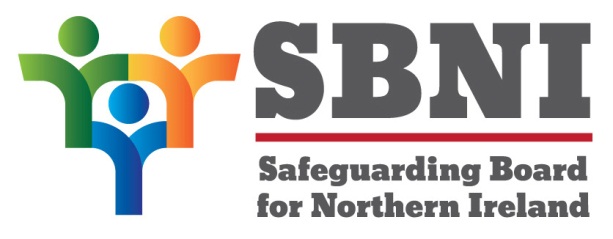 43rd Meeting of the Safeguarding Board for Northern IrelandWednesday 14th October Public meeting – 2.15pm-3.15pmPUBLIC AGENDAItem NumberItemPaperPurposeResponsibilityWelcome ChairPreliminaries: Apologies, Declaration  of Interest, ComplaintsChair1 43/20PPrevious Minutes BM42-09.20PMApprovalChair2 43/20PMatters Arising BM43-10.20MAChair3 43/20PAnnual ReportBM43-10.20P1ApprovalChair4 43/20PEqually SafeguardedBM43-10.20P2Presentation & NotingMr David Douglas Chair of Domestic Abuse Committee 5 43/20PUpdate on CSE Action PlanningNotingChief Superintendent Anthony McNally6 43/20PDraft Adoption and Children’s (Northern Ireland) BillBM43-10.20P3NotingChair7 43/20PAOBDate of next meeting:2nd December 20203.00pm